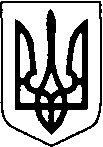 ЛУЦЬКА РАЙОННА ДЕРЖАВНА АДМІНІСТРАЦІЯВОЛИНСЬКОЇ ОБЛАСТІ       РОЗПОРЯДЖЕННЯ        27 серпня 2021 року                           м. Луцьк			   № 170Про нагородження Почесною грамотою та оголошення Подякиголови районної державної адміністраціїВідповідно до розпорядження голови районної державної адміністрації від 19 січня 2001 року № 14 «Про заснування Почесної грамоти Луцької районної державної адміністрації» та розпорядження голови районної державної адміністрації від 18 квітня 2002 року № 126 «Про заснування Подяки голови Луцької районної державної адміністрації»:                                                                                                                                                                                                                                                                                                                                                                                                                                                                   1. НАГОРОДИТИ Почесною грамотою районної державної адміністрації за сумлінну працю, сприяння соціально-економічному розвитку територіальної громади, активну громадську діяльність та життєву позицію СІРУК Наталію Володимирівну - старосту сіл Журавники, Волиця Дружкопільська, Сільце, Охлопів, Квасів, Крижова Горохівської міської ради.2. ОГОЛОСИТИ Подяку голови районної державної адміністрації за сумлінну працю в органах виконавчої влади, високий професіоналізм та зразкове виконання службових обов’язків ОЗІНОВИЧУ Олександру Михайловичу - першому заступнику голови Луцької районної державної адміністрації.Голова								            Володимир КЕЦІгор Гусак 728 033